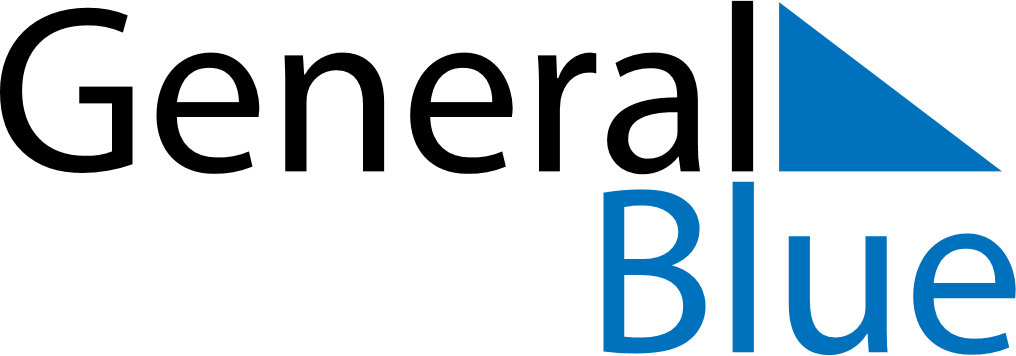 November 2022November 2022November 2022CroatiaCroatiaSundayMondayTuesdayWednesdayThursdayFridaySaturday12345All Saints’ Day678910111213141516171819Remembrance Day2021222324252627282930